Capitolul VII.RESURSELE MATERIALE ŞI DEŞEURILE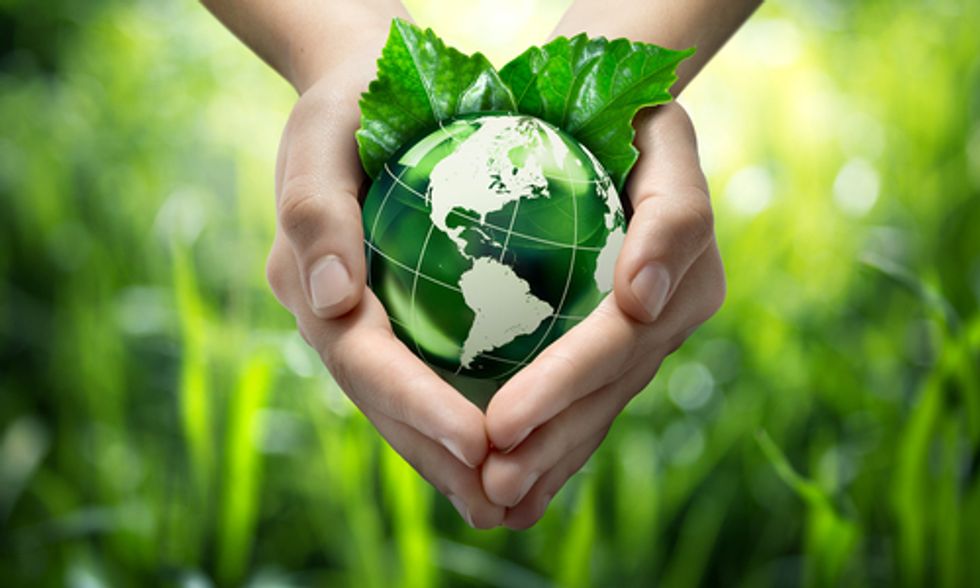                     VII.1. Generarea şi gestionarea deşeurilor: tendinţe, impacturi, prognozePolitica europeană şi naţională privind gestionarea deşeurilor se bazează pe „ierarhizarea deșeurilor“, care stabilește priorităţile în ceea ce priveşte gestionarea deșeurilor la nivel operațional. Se încurajează în primul rând prevenirea sau reducerea cantităților de deșeuri generate și reducerea gradului de periculozitate al acestora, reutilizarea și abia apoi valorificarea deșeurilor prin reciclare, și alte operaţiuni de valorificare, cum ar fi valorificarea energetică. Pe ultimul loc în ierarhie este eliminarea deşeurilor, care include depozitarea și incinerarea deșeurilor.Tranziția către o economie circulară reprezintă o prioritate la nivelul statelor membre. În cadrul economiei circulare valoarea produselor, a materialelor și a resurselor este menținută în economie cât mai mult timp posibil, iar generarea deșeurilor este redusă la minim.Transformarea deşeurilor în resurse este unul din elementele principale care stau la baza economiei circulare.       Comisia Europeană a adoptat la data de 11 martie 2020 noul Plan de acțiune pentru economia circulară – unul dintre principalele elemente constitutive ale Pactului verde european, noua agendă a Europei pentru creștere durabilă. Noul plan de acțiune prevede măsuri de-a lungul întregului ciclu de viață al produselor și vizează să pregătească economia pentru un viitor verde, să consolideze competitivitatea, protejând în același timp mediul și să acorde noi drepturi consumatorilor. Noul plan valorifică rezultatele activității desfășurate din 2015 până în prezent și se concentrează pe proiectarea și crearea unei economii circulare cu scopul de a se asigura că resursele utilizate sunt menținute în economia UE cât mai mult timp posibil. Tranziția către o economie circulară este deja în curs, acest model durabil fiind adoptat de întreprinderi, de consumatori și de autoritățile publice din Europa.     Planul de acțiune pentru economia circulară, prezentat ca parte a Strategiei industriale a UE, propune măsuri care să asigure că:Produsele durabile devin regulă pe piața UE. Atenția este concentrată pe sectoarele care utilizează cele mai multe resurse și în care potențialul pentru circularitate este ridicat. Comisia va introduce măsuri concrete privind: produsele electronice–  pentru a dispune de produse cu o durată de viață mai mare și pentru îmbunătățirea colectării și a tratării deșeurilorbateriile și vehiculele – un nou cadru de reglementare pentru baterii în scopul îmbunătățirii durabilității și al stimulării potențialului de circularitate al bateriilorambalajele – noi cerințe obligatorii cu privire la ceea ce este permis pe piața UE, inclusiv reducerea ambalajelor excesivematerialele plastice – noi cerințe obligatorii pentru conținutul de materiale reciclate, o atenție deosebită fiind acordată atât microplasticelor, cât și materialelor plastice de origine biologică și biodegradabilematerialele textile – o nouă Strategie a UE pentru textile în scopul de a consolida competitivitatea și inovarea în acest sector și de a stimula piața UE a reutilizării materialelor textileconstrucțiile și clădirile – o Strategie cuprinzătoare pentru un mediu construit în mod durabil care să promoveze principiile de circularitate în cazul clădiriloralimentele – o nouă inițiativă legislativă privind reutilizarea, cu scopul de a înlocui ambalajele, vesela și tacâmurile de unică folosință cu produse reutilizabile în cadrul serviciilor alimentareSe produc mai puține deșeuri. Se va acorda atenție evitării producerii de deșeuri, în ansamblu, și transformării acestora în resurse secundare de înaltă calitate care beneficiază de pe urma unei piețe funcționale a materiilor prime secundare. Comisia va analiza posibilitatea de a se stabili un model armonizat la nivelul UE pentru colectarea separată a deșeurilor și pentru etichetarea acestora. Planul de acțiune propune și o serie de acțiuni menite să reducă la minimum exporturile de deșeuri de către UE și să abordeze problema transporturilor ilegale din acest domeniu.                    Politica națională în domeniul gestionării deșeurilor trebuie să se subscrie obiectivelor politicii europene în materie de prevenire a generării deșeurilor și să urmărească reducerea consumului de resurse și aplicarea ierarhiei deșeurilor în practică conform H.G. nr. 870/2013 privind aprobarea Strategiei naţionale de gestionare a deşeurilor 2014-2020.În România gestionarea deșeurilor se realizează aplicând prevederile OUG nr.92/2021 privind regimul deșeurilor, implementând prevederile Strategiei Naționale de gestionare a deşeurilor 2014 – 2020 (SNGD) și ale Planului Național de gestionare a Deșeurilor (PNGD).      Planul Național de Gestionare a Deșeurilor (PNGD) a fost aprobat prin HG 942/2017şi completează prevederile Strategiei Naționale de Gestionare a Deșeurilor. Prognoza cantităților de deșeuri a fost realizată pentru perioada 2015-2025, iar planul de măsuri acoperă perioada 2018-2025. 	În luna martie a anului  2021, Consiliul Judeţean a depus la A.P.M. Bistriţa-Năsăud ultima varianta a Planului Judetean de Gestionare a Deșeurilor pentru parcurgerea procedurii SEA. A.P.M. Bistriţa-Năsăud a emis Decizia nr.160/08.04.2021 privind emiterea avizului de mediu pentru PJGD si ulterior a fost elaborat Avizul de mediu nr.1/19 aprilie 2021.Consiliul Judetean Bistrița-Năsăud a aprobat PJGD prin Hotărârea nr.51/28.04.2021.         Planul acoperă perioada 2020-2025 având ca an de referință anul 2019, iar perioada acoperită de prognoza de generare privind cantitățile de deșeuri ce trebuie gestionate este 2020 – 2048.         În a doua jumătate a anului 2022, Agenţia pentru Protecţia Mediului Bistriţa-Năsăud împreună cu Grupul de lucru constituit din reprezentanţii mai multor instituţii, a întocmit Raportul de monitorizare al P.J.G.D și al P.J.P.G.D. Bistriţa-Năsăud  pentru anul 2021, acesta fiind finalizat în luna decembrie 2022. În vederea asumării recomandărilor şi măsurilor stabilite, Raportul de monitorizare pentru anul 2021 a fost postat pe site-ul APM Bistriţa-Năsăud http://www.anpm.ro/web/apm-bistrita/cadru-general și transmis către Consiliul Judeţean Bistriţa-Năsăud, A.D.I. Deşeuri, Garda Naţională  de Mediu-Comisariatul Judeţean Bistriţa-Năsăud şi Direcţia de Sănătate Publică prin adresa nr.713/19.01.2023.       Valorile factorilor relevanți pentru proiecția generării deşeurilor evaluați în cadrul  Raportului de monitorizare nu determină o modificare a propunerilor pentru investițiile necesare gestionării deșeurilor la nivel județean prevăzute în PJGD BN 2020-2025, iar Grupul de monitorizare a considerat că nu este necesară revizuirea sau reactualizarea Planului Județean de Gestionare a Deșeurilor în județul Bistriţa-Năsăud.VII.1.1. Generarea şi gestionarea deşeurilor municipale Deşeurile municipale desemnează totalitatea deşeurilor rezultate atât din mediul urban cât şi din cel rural, din gospodării, instituţii, unităţi comerciale şi prestatoare de servicii, deşeurile stradale colectate din spaţii publice, străzi, parcuri, spaţii verzi, deşeurile din construcţii şi demolări etc.         	Consiliul Județean Bistrița-Năsăud (CJ Bistrița-Năsăud) este autoritatea competentă la nivelul județului pentru elaborarea, adoptarea și revizuirea PJGD și acordă sprijin și asistență tehnică consiliilor locale pentru implementarea acestui document strategic. De asemenea, CJ Bistrița-Năsăud este autoritatea care coordonează activitatea consiliilor locale în vederea realizării serviciilor publice de interes județean pentru gestionarea deșeurilor.        	Asociația de Dezvoltare Intercomunitară pentru Gestionarea Integrată a Deșeurilor Municipale în Județul Bistrița-Năsăud (A.D.I. Deşeuri), are rolul principal în cadrul Sistemului de management integrat al deșeurilor solide în județul Bistrița-Năsăud.  ADI Deşeuri organizează, reglementează, exploatează, monitorizează și gestionează serviciul de colectare, transport, tratare și depozitare a deșeurilor municipale de pe raza unităților administrativ-teritoriale membre și realizează în comun cu toate U.A.T.-urile membre, proiecte de investiții publice de interes zonal sau regional destinate inființării, modernizării și/sau dezvoltării, după caz, a sistemelor de utilități publice aferente serviciului, pe baza strategiei de dezvoltare a serviciului de salubrizare.          	Sistemul integrat de gestiune a deşeurilor solide în judeţul Bistriţa-Năsăud este constituit din:Centrul de management integrat al deşeurilor în localitatea Tărpiu C.M.I.D, comuna Dumitra,  care curpinde o staţie de sortare deşeuri, şi o staţie de compostare deşeuri, un depozit ecologic, un număr de cinci stații de transfer (Bistriţa-Valea Boilor, Galaţii Bistriţei, Beclean, Năsăud şi Sângeorz Băi) două centre de colectare deşeuri în Bistriţa, platforme dalate dotate cu containere semiîngropate pentru colectarea selectivă a deşeurilor dispersate în toate localităţile din mediul urban şi rural din judeţul Bistriţa-Năsăud             La fel ca și în anul anterior, în cursul anului 2022 în judeţul Bistriţa-Năsăud sistemul integrat de colectare a deşeurilor municipale a funcţionat integral şi s-a realizat colectarea separată a deșeurilor pe 4 fracții: plastic-metal, hârtie-carton, sticlă și deșeuri menajere.Activitatea de depozitare a deșeurilor la nivelul județului este desfășurată de către SC Vitalia Servicii pentru Mediu-Tratarea Deșeurilor SRL- sucursala Bistrița Năsăud care și-a început activitatea în cursul lunii martie 2013 și funcţionează în baza AIM 1/23.11.2012 eliberată de A.P.M. Bistriţa- Năsăud și revizuită la data de 20.10.2022. Activitatea de salubrizare stradală şi întreţinere a spaţiilor verzi pentru municipiul Bistrița a fost asigurata de SC SUPERCOM SA Bucuresti- Sucursala Bistrița, iar pentru cele trei localităţi urbane a fost asigurata astfel : SC URBANA SA Bistriţa pentru oraşul Năsăud, Direcția de Gospodarie Comunală  Beclean pentru orașul Beclean şi Serviciul de salubritate al Primăriei Sângeorz Băi pentru orașul Sângeorz Băi. 	Cantitatea de deşeuri municipale intrată în CMID Tărpiu în anul 2022 a fost de 80413,93 tone din care 62922,22 tone reprezintă deşeurile municipale în amestec, 7750,76 tone deşeurile stradale, 37,74 tone deşeuri din construcţii şi demolări, 104,76 tone deşeuri biodegradabile, deşeuri voluminoase -172,36 tone,  8463,59 tone deşeuri reciclabile si 962,5 tone alte categorii de deșeuri.Tabel VII. 1.1.1.Tipuri de deşeuri intrate în depozitul ecologic de la Tărpiu, județul Bistrița-NăsăudSursa: SC Vitalia Servicii pentru Mediu Tratarea Deșeurilor SRL- Raport anual de mediuFig.VII.1.1.1 Tipuri de deşeuri intrate în depozitul ecologic de la Tărpiu, județul Bistrița-NăsăudSursa: SC Vitalia Servicii pentru Mediu Tratarea Deșeurilor SRL	În afară de deşeurile colectate de către SC SUPERCOM SA Bucureşti-Sucursala Bistriţa-Năsăud, care însumează o cantitate de 62547 tone, unii operatori economici ( cum ar fi S.C. Aquabis SA, S.C Urbana SA, S.C. Recycling 3A SRL, S.C. Teraplast SA, S.C. CARMOLACT SRL, S.C. Dimex 2000 SRL, S.C.EUROCOMPOZITE SRL, C.N.A.I.R ) au transportat, anumite categorii de deşeuri direct la depozitul ecologic de la Tărpiu, într-o cantitate totală de 1547,98 tone, în baza contractelor de eliminare a deşeurilor, încheiate direct cu SC VITALIA SERVICII PENTRU MEDIU-TRATAREA DESEURILOR SRL.            Conform datelor din Raportul de activitate pentru anul 2022 al SC Vitalia Servicii pentru Mediu- Tratarea Deșeurilor SRL, celula 1 a depozitului a avut o suprafaţă totală de 43000 mp şi o capacitate proiectată de depozitare de 310000 mc. Din măsurătorile topografice a rezultat că în luna ianuarie 2023 volumul deşeurilor atingea 430359 mc şi un grad de umplere a celulei 1 de 138%. Deoarece această capacitate a celulei 1 a fost depaşită, se estimează că în urma procesului de tasare, până în anul 2025 această celulă se va putea închide. Închiderea celulei 1 se efectuează în două etape: în prima etapă închiderea provizorie, care a avut loc în trimestrele I şi II ale anului 2022, când celula 1 a fost acoperită provizoriu cu pământ, iar în a doua etapă se va face închiderea finală, după efectuarea tasărilor, până în anul 2025. Prin adresa înregistrată la  APM BN cu nr. 399/9.03.2022, SC VITALIA SERVICII PENTRU MEDIU TRATAREA DESEURILOR SRL informează cu privire la constituirea Garanţiei Financiare de Mediu pentru C.M.I.D. Tărpiu şi a avizării Proiectului Tehnic de închidere şi monitorizare post-închidere a depozitului Tărpiu  de către Administraţia Fondului pentru Mediu.În ceea ce priveşte celula 2 a depozitului, construirea a fost finalizată în data de 09.07.2021.Capacitatea totală de depozitare a celulei 2 este de 270914 mc.În anul 2022 s-a depozitat în depozitul ecologic de la Tărpiu o cantitate de 77733 tone deşeuri, din care: 66756 tone provenite din judeţul Bistriţa-Năsăud şi 10977 provenite din judeţul Maramureș (6884 tone deşeuri municipale în amestec- codul 20 03 01 şi 4093 tone deşeuri stradale având codul  20 03 03).           Capacitatea de depozitare rămasă disponibilă la sfârşitul anului 2022 a fost de 204 509 mc deşeuri.În graficul VII.1.1.2. de mai jos se poate vedea situația de ansamblu a deşeurilor  colectate în județul Bistrița-Năsăud în perioada 2018-2022:Tabel VII.1.1.2. Evoluţia cantităţilor de deşeuri municipale colectate în perioada 2018-2022Sursa: SC Vitalia Servicii pentru Mediu Tratarea Deșeurilor SRLFigura VII.1.1.2.Evoluţia cantităţilor de deşeuri colectate (tone) în judeţul Bistriţa-NăsăudSursa:  APM Bistriţa-Năsăud, Baza de date din aplicaţia SIM-Statistica deşeurilorSe constată o creştere a cantităţii de deşeuri municipale colectate în anul 2022 faţă de anii anteriori, creșterea fiind determinată de faptul că o cantitate de 10977 tone deşeuri municipale provin din judeţul Maramureş. Dacă se ia în calcul doar cantitatea provenită din judeţul Bistriţa-Năsăud, respectiv 66756 tone, se observă că de fapt există o scădere a cantităţii intrate în depozit faţă de ultimii 2 ani.Datele referitoare la cantitățile de deșeuri colectate au fost furnizate de către operatorii de salubritate şi confirmate de administratorul depozitului ecologic.               În staţia de compostare a Centrului de Management Integrat al Deșeurilor (C.M.I.D.) Tărpiu, au fost tratate următoarele tipuri de deşeuri: deşeuri verzi din parcuri şi grădini, deşeuri organice din pieţe, deşeuri biodegradabile din deşeuri menajere şi asimilabile, deşeuri provenite de la separarea mecanică a deşeurilor municipale solide (fracţia organică).	Cantitatea de deșeuri verzi/biodegradabile care a ajuns în stația de compostare fluctuează de la un an la altul, astfel că în anul 2022 a fost de 264,76 tone (104,76 tone deşeuri verzi colectate de la populaţie în urma campaniilor de colectare organizate de către SC SUPERCOM SA şi 160 tone rezultate din instalaţia de tratare mecanică).Tabel VII.1.1.3.Evolutia cantităţilor de deşeuri verzi/biodegradabile colectate în perioada 2018-2022                                          Sursa:  Agenţia pentru Protecţia Mediului Bistriţa-Năsăud Figura VII.1.1.3. Evolutia cantităţilor de deşeuri verzi/biodegradabile colectate Sursa: SC Vitalia Servicii pentru Mediu Tratarea Deșeurilor SRLDeoarece calitatea compostului nu a fost una corespunzătoare care să permită comercializarea acestuia respectiv valorificarea lui, acesta a fost utilizat în depozit ca material de umplere având un grad de biodegradabilitate foarte scăzut.             Deşeurile municipale generate atât de populaţie, cât şi de agenţii economici, au fost colectate în anul 2022 pe două mari fracțiuni: deşeuri menajere colectate în amestec şi deşeuri reciclabile colectate selectiv pe categorii. Astfel, a fost colectată o cantitate de deșeuri reciclabile de 8464 tone, din care au fost sortate 3484,34 tone. S-au valorificat în total 3325 tone deşeuri, iar o cantitate de 6863,75 tone deşeuri reciclabile fără valoare economică sau potențial de reciclare, a fost eliminată prin depozitare (ca refuz sortare). Menţionăm că la începutul anului 2022, SC VITALIA SERVICII PENTRU MEDIU-TRATAREA DESEURILOR SRL avea un stoc de 3839,6 tone deşeuri reciclabile primite şi nesortate din anul 2021, deșeuri care au fost luate în calcul la momentul realizării raportului pentru cantitățile de deșeuri colectate/ sortate/ valorificate în anul 2022.             Valorificarea deşeurilor reciclabile sortate în anul 2022 a fost efectuată de către A.D.I. Deşeuri în baza contractelor de valorificare încheiate cu agenţi economici autorizaţi. SC VITALIA SPM-TD SRL a întocmit documentele de livrare şi a efectuat raportările către OIREP-uri în baza Contractului de mandat nr.1079/27.03.2020 încheiat între A.D.I. Deşeuri şi SC VITALIA SPM-TD SRL.             Deşeurile menajere colectate în amestec au fost în cea mai mare parte depozitate în depozitul ecologic de la Tărpiu, iar deșeurile reciclabile rezultate în urma sortării în staţia de a sortare din Centrul de Management Integrat al Deşeurilor Tărpiu, au fost trimise spre unitățile de valorificare din județ sau din ţară.                  În anul 2022, deşeurile sortate au fost trimise spre reciclare la următoarele societăţi:- deşeurile de hârtie și carton - la SC AMBRO SUCEAVA SA şi SC HAMBURGER Recycling  SRL- deşeuri ambalaje PET- SC PET STAR Recycling SRL, SC CADELPLAST GROUP SRL, SC PROFESSIONAL Recycle, Taurus Tehnologii Mediu- deşeuri plastic-  SC SOBOL PLAST SRL Călăraşi,- deşeuri metalice- SC CAN PACK Recycling SRL Bucureşti,- deşeuri de sticlă- SC FEPRA COLLECTION SRL, SC TERRA BLUE CONTRACT SRL.Aceste informaţii provin din centralizarea raportărilor lunare primite de la SC VITALIA SERVICII PENTRU MEDIU-TRATAREA DEŞEURILOR SRL.Una dintre etapele reciclării este colectarea selectivă a deşeurilor care, alături de separarea şi procesarea unora dintre componentele deşeurilor, duce la transformarea  lor în produse utile. Sistemul de colectare selectivă este implementat  în toate cele 62 de localități din județ. Aproape toate materialele care intră în compoziţia deşeurilor (hârtia, sticla, metalele, ambalajele din plastic, etc.) pot face obiectul unui proces de reciclare. Colectarea selectivă a deşeurilor presupune depozitarea deşeurilor în locuri special amenajate în vederea reciclării. Conform  legislaţiei în vigoare, persoanele fizice şi juridice generatoare de deşeuri sunt obligate să colecteze selectiv deşeurile de ambalaje în containere inscripţionate cu denumirea materialului și diferenţiate prin culorile care indică tipul de material al acestor deşeuri: GALBEN pentru deşeurile de plastic şi metal, ALBASTRU pentru deşeurile de hârtie carton  VERDE/ALB pentru deşeurile de sticlă colorată, respectiv transparentă. 	În scopul implementării dispozițiilor OUG nr.74/2018, s-a realizat achiziționarea de către Operatorul de salubritate a unui număr de 60000 pubele galbene de 240 de litri, echipate cu CIP-uri, pentru colectarea din poartă în poartă a fracției de deșeurilor reciclabile plastic-metal din zona de case din mediul rural și urban.  	În cursul anului 2022, SC VITALIA SERVICII PENTRU MEDIU-TRATAREA DEŞEURILOR SRL a tratat în instalaţia de tratare mecanică 5029,94 tone deşeuri municipale  colectate în amestec de la populația din zona urbană a județului Bistrița Năsăud. O parte din deșeurile municipale amestecate au fost deviate de la depozitare, după cum urmează: fracția organică umedă rezultată în urma tratării a fost mărunțită și supusă procesului de compostare, amestecurile de materiale nevalorificabile au fost trimise la coincinerare în fabrici de ciment sau la depozitare, iar deșeurile reciclabile în amestec au fost trimise fie spre stația de sortare, fie direct spre valorificatori. Astfel, în urma tratării mecanice au rezultat :753,38 tone deşeuri având  codul 19 12 12 care au fost valorificate energetic;16,66 tone deşeuri ambalaje de plastic- cod 15 01 02- valorificate către operatori economici autorizaţi;4,38 tone deşeuri ambalaje metalice - cod 15 01 04- valorificate către operatori economici autorizaţi;4213,60 tone reziduuri- cod 19 12 12- eliminate;41,92 tone deşeuri tratate mechanic care au rămas pe stoc. În cadrul activității de colectare și transport, sistemul de colectare a deșeurilor a fost parțial modificat, atât prin investiții ale Asociației de Dezvoltare Intercomunitară pentru gestionarea Integrată a deșeurilor municipale in județul Bistrița Năsăud, cât și ale operatorului de salubritate SC Supercom SA, astfel:                   - în mediul urban 	i. Zona de blocuri   	 1. în punctele de colectare containere de 1,1 mc amplasate în boxe închise pentru deșeuri menajere;	 2. în platforme de colectare containere semi-îngropate de 3 mc pentru hârtie/carton, plastic/metal și sticlă;                           	ii. Zona de case  	 1. din poartă în poartă europubele de 120 l pentru deșeuri menajere;	 2. din poartă în poartă europubele de 240 l pentru plastic+metal;  	 3. în punctele de colectare, containere semi-îngropate de 3 mc pentru hârtie/carton și sticlă;în mediul rural  	 i. Zona de case 	1. din poartă în poartă europubele de 120 l pentru deșeuri menajere; 	2. din poartă în poartă europubele de 240 l pentru plastic+metal; 	3. în punctele de colectare, containerele semi-îngropate de 3 mc pentru hârtie/carton și sticlă .Tabel  VII.1.1.4.Informații specifice privind deșeurile municipale, în perioada 2018-2022  judeţul Bistriţa-NăsăudSursa:  Agenţia pentru Protecţia Mediului Bistriţa-Năsăud	Conform raportărilor transmise de SC Supercom SA Sucursala Bistriţa-Năsăud, operatorul de salubritate, în anul 2022, populaţia care a beneficiat de serviciul de salubritate şi de la care au fost ridicate deşeurile menajere a fost de 295342 locuitori ( 111780 locuitori în mediul urban şi 183562 în mediul rural).       	În ceea ce priveşte gradul de acoperire cu servicii de salubritate a judeţului, Asociația de Dezvoltare Intercomunitară pentru Gestionarea Integrată a Deșeurilor Municipale în Județul Bistrița-Năsăud (A.D.I. Deşeuri) menţionează că a atins pocentajul de 100%, conform adresei nr.7455 din 29.06.2021, deoarece nu mai există contracte individuale încheiate între operatorul de salubritate şi utilizatorii serviciului, ci toţi utilizatorii de pe raza judeţului plătesc o taxă specială instituită de UAT-uri.Pentru colectarea, validarea şi prelucrarea datelor şi informaţiilor referitoare la generarea şi gestionarea deșeurilor municipale şi industriale, Agenţia Judeţeană pentru Protecţia Mediului Bistriţa-Năsăud a realizat în cursul anului 2022 ancheta statistică privind generarea şi gestionarea deșeurilor pentru anul 2021, prin aplicaţia electronică SIM dezvoltată de către Agenţia Naţională pentru Protecţia Mediului. Întocmit,                                                                                 Daniela Moldovan, Ana-Maria Stoica VII.1.2. Generarea şi gestionarea deşeurilor industrialeÎn conformitate cu legislația în vigoare, organizarea activităţii de gestionare a deşeurilor este obligaţia generatorului/deţinătorului de deşeuri. Operatorii economici realizează aceste activităţi cu mijloace proprii sau prin contractarea serviciilor unor operatori autorizați. Agenția pentru Protecția Mediului Bistrița-Năsăud inventariază:- deșeurile generate din activitățile autorizate ale operatorilor economici din județ, prin aplicația SIM-SD (Sistem Integrat de Mediu – Statistica Deseurilor), Chestionare PRODDES,- deșeurile colectate de către operatorii economici autorizaţi pentru activitatea de colectare prin aplicația SIM-SD- Chestionare colectare/tratare,- deșeurile tratate de către operatorii economici autorizaţi în acest sens prin aplicația SIM-SD- Chestionare tratare.În cursul anului 2022, datele privind gestionarea deșeurilor au fost introduse în aplicația electronică SIM-SD de către operatorii economici, pentru anul de raportare 2021, funcție de calendarul raportării datelor la nivel de țară către Comisia Europeană, sub forma chestionarelor statistice. Agenția județeană a  oferit îndrumare tehnică operatorilor economici și a corectat și validat toate aceste date/chestionare, la nivel local, aprobarea finală fiind efectuată de către Agenția Națională pentru Protecția Mediului (ANPM). Pe lângă inventarul general realizat prin SIM-SD, se inventariază, la solicitarea ANPM,  anumite categorii de deșeuri periculoase/nepericuloase, cum ar fi:deșeuri periculoase: baterii și acumulatori, uleiuri uzate, deșeuri de echipamente cu conținut de bifenilipoliclorurați, nămoluri de la tratarea chimică a metalelor și de la epurarea apelor de mină, deșeuri de echipamente electrice și electronice, deșeuri provenite de la dezmembrarea vehicolelor scoase din uz.deșeuri nepericuloase: deșeuri de ambalaje, deșeuri de hârtie și carton, deșeuri lemnoase și de rumeguș.VII.1.2.1 Generarea deşeurilor industrialePrincipalele activităţi generatoare de deşeuri industriale la nivelul judeţului Bistriţa-Năsăud sunt: debitarea materialului lemnos, producția de profile de PVC și mase plastice, producția de cabluri electrice și cablaje auto, producția de baterii auto, producția de schimbătoare de căldură din aluminiu, oţel inoxidabil, industria confecțiilor metalice și a produselor metalice, industria alimentară, industria textilă.Din activităţile industriale rezultă atât deşeuri periculoase cât şi deşeuri nepericuloase, care sunt gestionate conform cu prevederile autorizaţiilor de mediu și ale legislației în vigoare privind deșeurile. Reciclarea, valorificarea și/sau eliminarea deșeurilor se realizează de către operatorii generatori sau prin contractarea serviciilor unor operatori economici specializați, autorizați să desfășoare activități de colectare, valorificare, reciclare și /sau eliminare deșeuri.Datele privind generarea deşeurilor industriale aferente anului 2022 sunt în curs de colectare/prelucrare astfel încât, ultimele date validate de către ANPM, privind statistica deșeurilor, implicit al celor industriale, sunt cele aferente anului 2021. Tabel VII.1.2.1.1.Evoluția deşeurilor industriale nepericuloase generate pe principalele activităţi economice (tone/an) (cu excepţia industriei extractive), județul Bistrița-NăsăudSursa: Agenţia pentru Protecţia Mediului Bistriţa-NăsăudTabel VII.1.2.1.2.Evoluția deşeuri industriale periculoase generate pe principalele activităţi economice (tone/an) (cu excepţia industriei extractive), județul Bistrița-NăsăudSursa: Agenţia pentru Protecţia Mediului Bistriţa-NăsăudCategoriile de deșeuri periculoase inventariate de APM BN și care nu sunt tratate la capitolul “Fluxuri speciale de deșeuri” sunt reprezentate de:Bateriile şi acumulatorii auto uzaţi: În anul 2022 SC Rombat SA a colectat, la nivelul județului, o cantitate de 210,236 tone baterii uzate. Totodată, societatea Rombat mai deține puncte de colectare deșeuri de baterii și acumulatori și în alte județe din țară, de unde, în anul 2022 s-au colectat 179,322 tone deșeuri. Rombat SA Bistrița a mai achiziționat de pe piața comunitară europeană, în anul 2022, o 3929,38 tone deșeuri baterii și acumulatori din țări membre UE și o cantitate de 180 tone din afara spațiului UE.Deșeurile de baterii și acumulatori colectate în județul Bsitrița-Năsăud, cele colectate la punctele de lucru ale Rombat din alte județe precum și deșeurile achiziționate de pe piața comunitară, au fost transportate la punctul de lucru REBAT Copşa Mică, judeţul Sibiu, punct autorizat pentru activitatea de recuperare a materialelor reciclabile sortate.     b)  Uleiuri uzate: Pentru anul 2022 au fost centralizate cantitățile de ulei uzat generate de agenții economici cu diferite profile de activitate, rezultând  o cantitate de 55,63 tone, din care 44,206 tone au fost  valorificate prin regenerare, co-incinerare, combustie şi reutilizare sau eliminată prin incinerare la unități de profil din ţară.      c) Deşeurile cu conţinut de bifenili policloruraţi (PCB) şi alţi compuşi similari Compușii bifenilipoliclorurați sunt compuși chimici care fac parte din categoria substanțelor CMR (cancerigene, mutagene si reprotoxice) astfel că aceștia sunt atent monitorizați. APM BN actualizează în fiecare an inventarul operatorilor economici care dețin echipamente cu conținut de PCB și monitorizează atent eliminarea acestor echipamente, conform cu Planurile de eliminare echipamente cu conținut de PCB aprobate. Astfel, la nivelul anului 2022, în acest inventar mai figurează un număr de 2 operatori economici, cu 3 locații în care funcționează astfel de echipamente, totalul acestora fiind de  88 bucăți (1702 l ulei cu conținut de PCB). Condensatorii scoși din uz în anul 2020 au fost predați unor societăți autorizate, în vederea eliminării, iar in anul 2021 nu au fost eliminate echipamente cu PCBÎntocmit,                                 Rus Maria, Stoica Ana-Maria  VII.1.2.2. Depozite de deşeuri industriale periculoase şi nepericuloase     În județul Bistrița-Năsăud există 2 depozite de deșeuri industriale nepericuloase aflate în monitorizare postînchidere conform prevederilor legale și un depozit de deșeuri industriale periculoase care a sistat activitatea în cursul anului 2006, dar ale cărui lucrări de închidere nu au fost realizate. Tabel VII.1.2.2.1.Depozitele industriale nepericuloase şi periculoase din județul Bistrița-NăsăudSursa: Agenţia pentru Protecţia Mediului Bistriţa-NăsăudDepozitele de deșeuri industriale nepericuloase sunt cel aparţinând SC Dan Steel SA Beclean și iazul de decantare a sterilului minier de la Valea Glodului.Depozitul aparţinând SC Dan Steel Group Beclean și-a încetat activitatea în 2009.La verificarea amplasamentului în data de 26.07.2022, în urma căruia s-a încheiat procesul verbal de verificare a conformării din punct de vedere al protecției mediului (raportată fiind procedura falimentului societății), s-a constatat faptul că activitatea de pe amplasament a încetat în totalitate, iazul de decantare fiind închis în proporție de 90% (Celula 2), iar Celula 1 a fost închisă în totalitate. Iazul de decantare a sterilului Valea Glodului și-a încetat activitatea în anul 2004. În urma inspecțiilor periodice s-au constatat o serie de probleme pentru care, în Programul anual de conservare, închidere, reconstrucție ecologică și monitorizare postînchidere și Lista cheltuielilor aferente, au fost  prevăzute sumele necesare efectuării lucrărilor de decolmatare, urmând a se  derula procedurile de achiziție a lucrărilor efective. Lucrările au fost demarate şi parţial realizate în cursul anului 2018, iar în perioada 2019 şi 2021, datorită subfinanțării nu au fost alocate fonduri în timp util în vederea remedierii în totalitate a problemelor apărute. Singurul depozit de deșeuri industriale periculoase este cel care a aparținut SC ARIO SA cunoscut ca halda de zgură din Bistrița. Măsurile impuse prin Avizul de mediu nr. 5/14.11.2006, respectiv lucrările de închidere ale acestui depozit nu au fost realizate. Depozitul face obiectul analizei diagnostic (due diligence) în vederea exproprierii pentru cauză de utilitate publică a terenului pe care este amplasat, în conformitate cu Legea nr. 255/2010 privind exproprierea pentru cauză de utilitate publică, necesară realizării unor obiective de interes naţional, judeţean şi local, cu modificările și completările ulterioare, inclusiv Legea nr. 144/2019. După realizarea analizei de diagnostic, vor fi parcurse etapele prevăzute de Legea nr. 255/2010. După finalizarea procedurii de expropriere, vor fi derulate cu celeritate lucrările de închidere.                                                                                                                               Întocmit,       Stoica Ana-MariaVII.1.3. Fluxuri speciale de deşeuriVII.1.3.1. Deşeuri de echipamente electrice şi electronice (DEEE)Gestionarea și reciclarea DEEE reprezintă unul dintre domeniile țintă de interes național în cadrul obiectivelor politicii de mediu privind conservarea, protecția și îmbunătățirea calității mediului și a sănătății umane. Principalele obiective ale legislației în vigoare privind DEEE sunt: reducerea cantităților de DEEE produse,reutilizarea, reciclarea și alte forme de valorificare a acestor tipuri de deșeuri,reducerea, în cât mai mare măsură, a cantității de deșeuri eliminate,îmbunătățirea performanței de mediu a tuturor operatorilor implicați în ciclul de viață a echipamentelor electrice şi electronice (EEE) (producători, distribuitori și consumatori) și în mod special a agenților economici direct implicați în tratarea deșeurilor de echipamente electrice.             Pot introduce pe piață EEE numai producătorii înregistrați în Registrul Producătorilor și Importatorilor de echipamente electrice şi electronice, constituit la nivelul ANPM. In cursul anului 2022 au fost înregistrați în Registrul național al producătorilor de EEE un număr de 20 operatori economici producători/importatori de EEE cu sediul în județul Bistrița-Năsăud. În urma analizei informațiilor din baza de date gestionată de ANPM, se constată că dintre aceștia, 9 operatori economici au fost radiați din Registrul național al producătorilor conform prevederilor Ordinului de Ministru nr. 269/2019, art. 2, alin (4), datorită expirării numărului de înregistrare şi nerespectării prevederilor art. 2, alin.(1), iar 10 operatori economici sunt reînregistrați cu activitate.  Agenția Națională pentru Protecția Mediului centralizează anual: informaţiile cu privire la cantitățile și categoriile de EEE introduse pe piață,informaţii referitoare la DEEE colectate, pregătite pentru reutilizare, reciclate și valorificate în România, precum și DEEE colectate separat și exportate.În urma aplicării în mod gradual a prevederilor OUG 5/2015 privind DEEE, sistemul județean de gestionare a acestor deșeuri a fost optimizat conform cerințelor legale în vigoare. Astfel, operatorii economici cu activitate în acest domeniu trebuie să aibă în vedere țintele minime privind valorificarea/reutilizarea/reciclarea DEEE, aplicabile pe fiecare categorie. Aceste ținte cresc anual cu câte 5%, în așa fel încât, în a doua etapă de acțiune, care a început în 2021, rata de colectare minimă care va trebui realizată anual va crește la 65% din cantitatea medie de echipamente electrice şi electrocasnice (EEE) introduse pe piață în cei trei ani precedenți.Producătorii, organizațiile colective, reprezentanții autorizați, operatorii economici colectori și/sau tratatorii și autoritățile administrației publice locale sunt obligate să transmită, toate informațiile necesare în vederea elaborării de studii statistici, pentru monitorizarea respectării prevederilor privind protecția mediului și pentru respectarea obligațiilor privind raportările către Comisia Europeană, potrivit legii. Raportările se constituie într-o bază de date națională, organizată la nivelul ANPM denumită Sinteza datelor privind EEE și DEEE la nivel național, care se afișează pe pagina de internet a ANPM până la data de 30 septembrie ale fiecărui an pentru anul precedent.Fiecare cetățean trebuie să cunoască și să beneficieze de servicii locale/municipale de colectare DEEE, care includ puncte de colectare municipale și servicii de preluare mobile.  În acest mod:- cantitățile de DEEE colectate se adaugă la efortul de atingere a țintelor de reciclare a deșeurilor municipale ducând totodată la diminuarea eventualelor sume de plată la Administrația Fondului pentru Mediu;- DEEE și părți din cele abandonate (carcase plastic frigider, tuburi cationice) nu vor mai afecta peisajul de la marginea localităților. Operatorii economici din județul Bistrița-Năsăud autorizați pentru activități de colectare a DEEE sunt: Î.I. NEDELEA MINA, SC REMATINVEST SRL, SC ECOPRIMUS SRL, SC RECYCLING 3A SRL, SC DEDEMAN SRL,  SC SUPERCOM SA și SC SELGROS CASH&CARRY SRL. În cursul anului 2022 cantitatea totală colectată a fost de 99,251 tone, din care 96,851 tone au fost predate de cetățeni la punctele de colectare din Bistrița, iar restul s-au colectat în cadrul  campaniilor de colectare în localitățile din județ de către Î.I. Nedelea Mina. SC DEDEMAN SRL și SC SELGROS CASH&CARRY SRL au raportat cantităţile de DEEE colectate, prin contractele încheiate cu organizații de transfer de responsabilitate (OTR).Din cantitatea totală colectată în anul 2022: 27,59 % au reprezentat DEEE din Categoria 4 - Echipamente de mari dimensiuni;26,49 % DEEE din Categoria 5- Echipamente de mici dimensiuni;20,79 % DEEE din Categoria 1- Echipamente de transfer termic;13,45 % DEEE din Categoria 2- Ecrane monitoare şi echipamente care conţin ecrane cu o suprafaţă mai mare de 100 cm2;11,68 % DEEE din Categoria 6- Echipamente informatice şi echipamente pentru comunicaţiiNu s-au colectat DEEE din Categoria 3- Lămpi.Aceste date au fost centralizate de către APM Bistriţa-Năsăud în baza raportărilor făcute de către operatorii economici autorizaţi pentru activitatea de colectare a DEEE din judeţul Bistriţa-Năsăud conform prevederilor legislative..Tabel VII.1.3.1.1.Cantităţile de DEEE colectate 2018-2022 în judeţul Bistriţa-NăsăudSursa:  Agenţia pentru Protecţia Mediului Bistriţa-NăsăudLa nivelul județului Bistrița-Năsăud nu există operatori economici autorizați pentru tratare DEEE.	   Întocmit,                       Stoica Ana-MariaVII.1.3.2. Ambalaje şi deşeuri de ambalajePonderea deşeurilor de ambalaje din totalul deşeurilor municipale generate a crescut semnificativ în ultimii ani, urmând tendinţa crescătoare a cantităţilor de ambalaje introduse pe piaţă. Această creştere a determinat Comisia Europeană să elaboreze şi să adopte Directiva 94/62/CE menită să contribuie la reducerea deşeurilor de ambalaje. Prin transpunerea în legislaţia naţională, responsabilitatea implementării acestui document revine operatorilor economici care produc, introduc pe piaţă şi distribuie ambalaje şi produse ambalate.Principiile specifice gestionării deşeurilor de ambalaje sunt:prevenirea producerii de deşeuri de ambalaje;reutilizarea ambalajelor;reciclarea deşeurilor de ambalaje;găsirea altor forme de valorificare a deşeurilor de ambalaje care să conducă la reducerea cantităţilor eliminate prin depozitare finală.Importatorii de produse ambalate și producătorii de ambalaje de desfacere au la dispoziție două metode de a se conforma dispozițiilor legale: să gestioneze individual deșeurile proprii sau prin transfer de responsabilitate către o Organizație de Transfer de Responsabilitate (OTR), licențiată. Indiferent de metoda aleasă, operatorii economici trebuie să atingă cel puțin țintele minime de reciclare stabilite pentru fiecare tip de material de ambalare, precum si țintele globale de reciclare și valorificare, aplicabile întregii cantității de ambalaj introdus pe piață. În urma informaţiilor transmise de către operatorii economici pentru anul 2022 conform prevederilor legale, un număr de 24  agenţi economici din județ  au încheiat contracte privind transferul obligațiilor de valorificare și reciclare a deșeurilor de ambalaje, cu operatori economici autorizați, (OTR) care au obligaţii de raportare doar către Agenția Națională pentru Protecția Mediului. Avantajul încheierii unor astfel de contracte îl constituie garanția realizării obiectivelor de valorificare/reciclare pentru ambalajele introduse pe piață, respectiv cele prevăzute în tabelul de mai jos: Tabel VII.1.3.2.1.Obiectivele de valorificare şi reciclare prevăzute în O.U.G. nr.50/2019Sursa: OUG nr. 50/2019Factorii implicați în atingerea acestor ținte sunt:Producătorii și importatorii de ambalajeProducătorii și importatorii de produse ambalateOperatorii economici care desfășoară activități de colectare, transport, recuperare și reciclare a deșeurilor de ambalajeConsiliile localeAvând în vedere faptul că cea mai mare parte a deşeurilor de ambalaje se regăseşte în deşeurile menajere, o importanță deosebită trebuie acordată colectării selective a deşeurilor de ambalaje de la populaţie. În graficul următor sunt prezentate cantităţile de deşeuri de ambalaje colectate de către operatorii economici autorizaţi pentru activităţi de colectare/valorificare şi agenţii de salubritate din judeţ.Figura VII.1.3.2.1. Evoluţia cantităţilor de deşeuri de ambalaje colectate (mii tone), judeţul Bistriţa-NăsăudSursa:  Agenţia pentru Protecţia Mediului Bistriţa-Năsăud- baza de date ambalajePentru perioada  2018-2021, datele referitoare la cantităţile de deşeuri de ambalaje sunt preluate din aplicația SIM, iar pentru anul 2022 datele au fost colectate de la operatorii economici autorizaţi din judeţ care gestionează ambalaje şi  deşeuri de ambalaje, dar nu au fost introduse/validate în baza naţională de date SIM- Ambalaje. Față de anul 2021 se observă o creștere a cantităților de deșeuri de ambalaje colectate respectiv hârtie și carton, metal- oțel și aluminiu.La nivelul anului 2022, în judeţul Bistrița Năsăud, au fost autorizaţi 30 colectori deşeuri de ambalaje (PET, plastic, metal, hârtie şi carton, sticlă, textile) provenite de la persoane fizice şi juridice, deşeuri care sunt transferate mai departe către operatori economici autorizaţi să recicleze/valorifice. La nivelul judeţului funcţionează un număr de 24 de reciclatori de deșeuri de ambalaje autorizaţi.							   ÎntocmitAna-Maria StoicaVehicule scoase din uz (VSU)Reciclarea materialelor rezultate din tratarea şi dezmembrarea vehiculelor scoase din uz poate constitui o soluţie atât pentru reducerea impactului asupra mediului cât şi pentru utilizarea eficientă a resurselor naturale. Aceste resurse la nivel mondial sunt limitate şi în plin proces de epuizare, dar prin utilizarea materialelor casate după un proces de recondiţionare, prin folosirea la un nivel valoric inferior (ca material de umplutură într-un material compozit), sau prin valorificarea acestora ca surse de energie, în instalaţii de incinerare sau piroliză, poate avea loc o creştere semnificativă a  reducerii impactului asupra mediului. Principalele obiective definite de legislația europeană şi natională în domeniul VSU cuprinse în Strategia Națională de Gestionare a Deșeurilor și în Planul Național de Gestionare a Deșeurilor sunt: limitarea generării deșeurilor provenite de la vehicule scoase din uz precum și a toxicității acestora; creșterea ratelor de reutilizare, reciclare și alte forme de valorificare a VSU comparativ cu eliminarea; asigurarea tratării adecvate a deșeurilor în condiții sigure pentru mediu.             Pentru realizarea, începând cu 1 ianuarie 2015, a obiectivelor de reutilizare, valorificare şi reciclare prevăzute în legislaţia specifică (reutilizarea şi valorificarea a cel puţin 95% din masa medie pe vehicul şi an, pentru toate vehiculele scoase din uz; reutilizarea și reciclarea a cel puţin 85% din masa medie pe vehicul şi an, pentru toate vehiculele scoase din uz) sunt necesare eforturi susţinute de implementare a unor tehnologii noi, mai eficiente.            În tabelul de mai jos, sunt redate obiectivele de reutilizare, reciclare şi valorificare realizate la nivel naţional în perioada 2014-2020:Tabel VII 1.3.3.1.Obiectivele  de reutilizare, reciclare şi valorificare realizate la nivel naţional în perioada 2014-2020          Sursa: Baza de date VSU a Agenţiei Naţionale pentru Protecţia Mediului	La nivelul judeţului Bistriţa-Năsăud, în anul 2022, erau 13 operatori economici autorizaţi pentru colectarea şi tratarea vehiculelor scoase din uz, dar dintre aceştia şi-au desfăşurat activitatea doar 12 operatori economici. Mai jos este redată lista acestora:Tabelul  VII.1.3.3.1Lista operatorilor economici care au desfăşurat activitatea de colectare şi tratare a VSU în anul 2022, la nivelul judeţului Bistriţa-NăsăudSursa: APM Bistrița-Năsăud - Baza de date VSU 2022Numărul total de vehicule scoase din uz colectate şi tratate pentru care au fost emise certificate de distrugere în anul 2021, a fost de 978 unităţi. Aceste date provin de la operatorii economici autorizaţi pentru colectarea şi tratarea VSU. Baza de date VSU pentru anul 2022 se va realiza la solicitarea Agenţiei Naţionale pentru Protecţia Mediului, neexistând prevăzute în Legea nr. 212/2015 privind gestionarea vehiculelor scoase din uz, termene legale de raportare pentru operatorii economici.Tabelul VII.1.3.3.3. Număr vehicule colectate şi tratate de către firmele autorizate în perioada 2017-2021Sursa: Agenția pentru Protecția Mediului Bistrița-Năsăud - Baza de date anuală privind VSU                          Fig.VII.1.3.3.3. Număr vehicule colectate şi tratate de către firmele autorizate în perioada 2017-2021Sursa: Agenția pentru Protecția Mediului Bistrița-Năsăud - Baza de date anuală privind VSU	Numărul de vehicule scoase din uz colectate la nivelul judeţului fluctuează de la un an la altul, ca urmare a derulării Programului de reînnoire a parcului naţional auto.            Atât la nivel european, cât şi la nivel naţional, cel mai dificil neajuns legat de punerea în practică și asigurarea respectării Directivei VSU rămâne numărul mare de „VSU cu locație necunoscută”.          În plus, studiul recent al Comisiei Europene arată că printre motivele pentru care există un număr mare de VSU cu locație necunoscută se numără :sistemele de radiere cu deficiențe și manipularea necorespunzătoare a VSU (nu toate VSU sunt transferate la punctele de colectare, iar dintre cele transferate, nu toate primesc un certificat de distrugere); unele VSU sunt colectate și dezmembrate ilegal în instalații de tratare neautorizate, fără standarde de mediu; există VSU care sunt exportate ilegal ca vehicule de ocazie; există necorelări între sistemele de înmatriculare și de radiere sau de reînmatriculare, ceea ce ar putea face ca numai o parte din VSU radiate să primească un certificat de distrugere, cu toate că sunt tratate în mod legal ;există vehicule de ocazie înmatriculate într-un alt stat membru care nu au fost niciodată radiate în statul membru de origine.Din acest motiv este necesară îmbunătățirea metodelor de raportare și de o mai bună asigurare a respectării legislației, inclusiv de inspecții la punctele de colectare și la instalațiile de tratare autorizate.                                                                                                                 Întocmit,                       Daniela MoldovanVII.1.3.4. Baterii şi acumulatori şi deşeuri de baterii şi acumulatoriProducătorul de baterii ROMBAT SA Bistrița a fabricat în anul 2022 o cantitate de 40300,80 tone (nr bucăți 2264201) acumulatori acizi cu plumb, mai puțin cu 5,42  tone față de cantitatea fabricată în anul anterior. Din cantitatea totală de baterii și acumulatori, a fost pusă pe piața românească o cantitate de 15116,00 tone (nr bucăți 839603), iar  25575,00 tone (nr. bucăți 1460486) au fost exportate.SC ROMBAT SA a mai importat, în anul 2022, din afara spațiului UE, o cantitate de 390,20 tone baterii (nr. bucati 35888).Pe lângă activitatea de producție baterii și acumulatori, societatea Rombat SA desfășoară și activitatea de colectare a deșeurilor de baterii și acumulatori, prin punctele de lucru din județul Bistrița-Năsăud și din țară precum și achiziția, în vederea reciclării,  a deșeurilor de baterii și acumulatori atât de pe piața comunitară cât și import din afara piaței comunitare.Situația deșeurilor de baterii și acumulatori colectate/tratate la punctele de lucru ale Rombat din alte județe, este gestionată de către Agenția pentru Protecția Mediului din fiecare județ în parte, în funcție de activitatea desfășurată (colector/tratator deșeuri de baterii). În anul 2022, la nivelul județului Bistrița-Năsăud, activitatea de colectare a bateriilor și acumulatorilor uzați s-a realizat printr-un număr de 8 operatori economici autorizați, cantitatea totală de baterii uzate colectate fiind de 412,57 tone, principalul colector fiind, ca și în anii precedenți, SC ROMBAT SA. Astfel, în anul 2022 societatea ROMBAT SA Bistriţa a colectat la punctele de lucru autorizate din județ o cantitate de 210,236 tone deșeuri baterii cantitate cu aproximativ 100 tone mai mică față de cea colectată în anul 2021. Această cantitate a fost transportată integral spre valorificare  către punctul de lucru REBAT Copşa Mică. Cantităţile de deşeuri de baterii şi acumulatori uzaţi colectate în ultimii 5 ani la punctele de lucru Rombat din județ, sunt redate în tabelul/graficul de mai jos.Tabelul VII.1.3.4.1Evoluţia cantităţilor de deșeuri de baterii şi acumulatori colectate  2018-2022 de SC ROMBAT SA BistriţaSursa:  Agenţia pentru Protecţia Mediului Bistriţa-NăsăudFigura VII.1.3.4.2. Evoluția cantităţilor de deşeuri de baterii şi acumulatori colectate 2018-2022de SC ROMBAT SA Bistriţa la nivelul județului Bistrița-Năsăud (tone)   Sursa:  Agenţia pentru Protecţia Mediului Bistriţa-NăsăudÎn cursul anului 2018 au fost colectate deșeuri de baterii și direct de la persoane fizice, motiv pentru care cantitatea din acel an a fost mai mare decât în anii următori.Pe lângă activitatea de producție baterii, colectare deșeuri de baterii din județ și din țară, ROMBAT SA Bistriţa importă/achiziționează deșeuri de baterii și de pe piața comunitară, în vederea valorificării (recuperare plumb). În cursul anului 2022  a fost importată/achiziționată de pe piața comunitară, în scopul valorificării, o cantitate de 4129,380  tone deşeuri de baterii şi acumulatori, cantitate cu aproximativ 2000 tone mai mică față de anul anterior. Aceste deșeuri au fost transportate în vederea valorificării direct la punctul de lucru REBAT Copșa-Mică. Întocmit,                                                                                                                                        Rus MariaVII.2. Impacturi şi presiuni privind deşeurile	Consumul ridicat de resurse în Europa creează presiuni asupra mediului nu doar în Europa, ci şi în alte regiuni din lume. Aceste presiuni includ epuizarea resurselor neregenerabile, utilizarea intensivă a resurselor regenerabile, transporturile, emisii mari în apă, aer şi sol provenite din activităţi miniere, precum şi producţia, consumul şi producerea de deşeuri. Se acceptă în general că există limite fizice pentru creşterea continuă a utilizării resurselor. Locuinţele, alimentele şi mobilitatea justifică cea mai mare cotă de utilizare a resurselor şi de exercitare a presiunii asupra mediului.	Eliminarea deşeurilor poate cauza o serie de impacturi asupra sănătăţii şi a mediului, inclusiv emisiile în aer, apa de suprafaţă şi pânza freatică, în funcţie de modul în care acestea sunt gestionate. Deşeurile reprezintă, de asemenea, o pierdere de resurse naturale (cum ar fi metalele sau alte materiale reciclabile pe care le conţin sau potenţialul acestora ca sursă de energie). Prin urmare, buna gestionare a deşeurilor poate proteja sănătatea publică şi calitatea mediului, în acelaşi timp susţinând conservarea resurselor naturale.	Cele mai mari fluxuri de deşeuri din Europa provin din construcţii sau demolări şi totodată din activităţile de fabricaţie. Majoritatea deşeurilor municipale din UE se mai trimit încă la depozite de deşeuri (45%). Totuşi, tot mai multe deşeuri municipale sunt reciclate sau compostate (37%) sau incinerate cu recuperare de energie (18%).	În general, ca urmare a lipsei de amenajări corespunzătoare şi a exploatării deficitare, depozitele de deşeuri se numără printre obiectivele recunoscute ca generatoare de impact şi risc pentru mediu şi sănătatea publică.             Depozitarea deşeurilor, pe lângă faptul că este un proces tehnologic scump, poluează mediul, iar singura soluţie pentru această problemă este creşterea colectării selective şi a procentului de reciclare a deşeurilor în scopul reducerii cantităţii de deşeuri depozitate.              Un aspect negativ este acela că multe materiale reciclabile și utile sunt depozitate împreună cu cele nereciclabile și fiind amestecate şi contaminate din punct de vedere chimic și biologic, recuperarea lor este dificilă sau imposibilă.     	Problemele cu care se confruntă gestionarea deşeurilor în România pot fi sintetizate astfel:  depozitarea pe teren descoperit este cea mai importantă cale pentru eliminarea finală a acestora;depozitele existente sunt uneori amplasate în locuri sensibile (în apropierea locuinţelor, a apelor de suprafaţă sau subterane, a zonelor de agrement);depozitele de deşeuri nu sunt amenajate corespunzător pentru protecţia mediului, conducând la poluarea apelor şi solului din zonele respective;depozitele actuale de deşeuri, în special cele municipale, nu sunt operate corespunzător: nu se compactează şi nu se acoperă periodic cu materiale inerte în vederea prevenirii incendiilor, a răspândirii mirosurilor neplăcute; nu există un
control strict al calităţii şi cantităţii de deşeuri care intră pe depozit; nu există facilităţi pentru controlul biogazului produs;drumurile principale şi secundare pe care circulă utilajele de transport deşeuri nu sunt întreţinute, mijloacele de transport nu sunt spălate la ieşirea de pe depozite; multe depozite nu sunt prevăzute cu împrejmuire,
cu intrare corespunzătoare şi panouri de avertizare;terenurile ocupate de depozitele de deşeuri sunt considerate terenuri degradate, care nu mai pot fi utilizate în scopuri agricole. La ora actuală, în România, peste 12000 ha de teren sunt afectate de depozitarea deşeurilor menajere sau industriale;colectarea deşeurilor menajere de la populaţie se efectuează neselectiv, ele ajung pe depozite ca atare, amestecate, astfel pierzându-se o mare parte a potenţialului lor util
(hârtie, sticlă, metale, materiale plastice);            Toate aceste considerente conduc la concluzia că gestiunea deşeurilor necesită adoptarea unor măsuri specifice, adecvate fiecărei faze de gestionare a deşeurilor. Măsuri concrete sunt necesare pentru creşterea gradului de reciclare a deşeurilor colectate, deoarece cantitatea de materii prime secundare potenţial utilizabile şi în acelaşi timp eliminate, este foarte importantă, antrenând o risipă de materii prime şi resurse energetice. De asemenea trebuie reduse substanţele periculoase din deşeurile menajere care împiedică buna funcţionare a instalaţiilor de eliminare a deşeurilor şi respectate condiţiile de colectare separată care asigură costuri avantajoase de reciclare.  În urma realizării Raportului de monitorizare a PJGD pentru anul 2021,  raport ce a fost realizat în anul 2022, au fost identificate următoarele deficiențe în gestionarea deşeurilor la nivelul judeţului:Referitor la creșterea gradului de colectare separată a deșeurilor reciclabile astfel încât să se asigure o rată minimă de capturare, rata de capturare a deşeurilor reciclabile a fost de 13,81% . Acest rezultat se datorează faptului că o mare parte din cantităţile de deşeuri reciclabile colectate separat au fost eliminate prin depozitarea finală, fapt datorat existenței unui grad ridicat de impurificare a deșeurilor colectate în containerele de deșeuri reciclabile de la populație. Nu au fost aplicate penalități, de către autoritățile publice locale pentru nerespectarea colectării separate a deșeurilor reciclabile.Rata de capturare a biodeșeurilor menajere și similare a fost foarte scăzută, deoarece sistemul de colectare separată și compostare individuală a biodeșeurilor menajere nu a fost implementat (colectarea separată a biodeşeurilor se poate realiza doar în cadrul unor campanii gratuite până la achiziționarea de recipienți pentru această fracție); biodeșeurile din piețe nu s-au colectat separat;Rata de capturare a deșeurilor verzi din parcuri și grădini a fost foarte mică, de doar 2,42%.Pentru îndeplinirea obiectivului privind depozitarea deșeurilor supuse în prealabil unor operații de tratare, în luna decembrie 2021 a fost pusă in funcțiune o stație de tratare mecanică, dar cantitatea de refuz de la sortarea și tratarea mecanică  a fost foarte mare datorită unui grad mare de impurificare a deșeurilor supuse tratării, doar cca. 5% a fost valorificat energetic, restul fiind eliminat pe depozit;Capacitatea stației de compostare nu este utilizată integral, deoarece ajung la compostare doar deșeurile verzi colectate din parcuri și grădini din cadrul campaniilor de colectare bianuale (biodeşeurile menajere şi asimilabile nefiind  colectate separat nu pot fi direcționate  către stația de compostare, iar compostul rezultat din stația de compostare este slab calitativ rezultând un material inertizat, ceea ce determină eliminarea acestuia pe depozit);deşeurile inerte rezultate de la măturatul stradal nu se colectează separat de cele din pubelele stradale;nu s-a înregistrat un progres  în ceea ce privește colectarea separată a deșeurilor periculoase menajere, deși există 5 centre de colectare amenajate și în acest scop - nu există sisteme de cântărire în aceste centre şi nu există o evidență a cantităților de deșeuri periculoase colectate în acest mod, ci numai a celor rezultate în urma campaniilor de colectare a DEEE-urilor;Deșeurile voluminoase colectate au fost eliminate prin depozitare, nefiind  tratate;La nivelul județului  nu există implementat un sistem de colectare separată a deșeurilor textile; Se mențin problemele identificate în ceea ce privește :     - nerealizarea unei evidențe corecte a cantităților generate de DCD,      - lipsa unor instalații de tratare a DCD (concasare) la nivelul județului,      - acceptarea  la depozitare a DCD netratate;Deoarece nu există organizat un sistem de colectare de la populație a uleiuluiuzat alimentar, acesta s-a colectat în anul 2021 de către operatori economici autorizați, numai de la agenți economici.Întocmit,Daniela MoldovanVII.3 Tendinţe şi prognoze privind generarea deşeurilor      	 În principiu, activitatea de gestionare a deşeurilor în judeţul Bistriţa-Năsăud are la bază  obiectivele şi ţintele stabilite în Planul Judeţean de Gestiune a Deşeurilor (PJGD) întocmit în conformitate cu Planul Naţional de Gestionare a Deşeurilor (PNGD).            În urma analizei efectuate privind monitorizarea aplicării măsurilor Programului Județean de Prevenire a Generării Deșeurilor (PJPGD), se poate preciza faptul că, deși o mare parte a măsurilor nu au fost realizate în anul 2021, totuși au fost inițiate eforturi pentru prevenirea generării deșeurilor la nivel județean și pentru trecerea de la eliminarea acestora la reciclare, refolosire, reutilizare.            Ținând cont de aspectele concluzionate în cadrul Raportului de monitorizare a PJGD si respectiv PJPGD Bistrita-Nasaud, pentru anul 2021, privind progresul în îndeplinirea obiectivelor prevăzute în PJGD și stadiul aplicării măsurilor prevăzute în PJPGD și luând în considerare deficiențele identificate în implementarea PJGD, în vederea îmbunătățirii acestora, se menționează următoarele recomandări/măsuri:  creșterea gradului de implicare a autorităților administrației publice locale în ceea ce privește colectarea selectivă a deşeurilor reciclabile, conştientizarea populației, implementarea unui sistem de monitorizare a punctelor de colectare și aplicarea de sancțiuni în cazul nerespecării prevederilor legislative în vigoare;includerea în contractele de salubrizare a tuturor clauzelor care să asigure respectarea obligațiilor și responsabilităților prevăzute de OUG 92/2021 privind regimul deșeurilor care sunt în sarcina APL;  intensificarea eforturilor operatorului de salubrizare şi a operatorului depozitului ecologic  în vederea respectării  indicatorilor de performanță pentru fiecare activitate din contracte, astfel încât să atingă obiectivele de reciclare și aplicarea de penalități pentru nerealizarea lor (O.U.G. 92/2021 privind regimul deșeurilor, Art. 17, alin. 5, lit. g);  îmbunătățirea permanentă a sistemului de colectare separată a deșeurilor municipale;îmbunătățirea sistemului de colectare separată a deșeurilor reciclabile existent (deşeuri din hârtie, metal, plastic, sticlă din deșeurile menajere și deșeurile similare) și aplicarea de sancțiuni în cazul nerespecării prevederilor legislative în vigoare;  derularea de campanii de informare și conștientizare organizate la nivel local cu privire la prevenirea, colectarea separată, tratarea și valorificarea deșeurilor municipale, activitate esențială pentru îmbunătățirea sistemului de colectare a deșeurilor; punerea în practică a prevederilor O.U.G. 92/2021 privind regimul deșeurilor referitoare la gestionarea biodeșeurilor, cu respectarea obligației ca până la 31 decembrie 2023 să se organizeze colectarea separată și reciclarea la sursă a biodeșeurilor, sau colectarea separată a acestora fără a le amesteca cu alte tipuri de deșeuri (Art. 33, alin. 1); până la extinderea sistemului de colectare separată a biodeșeurilor din deșeuri menajere, similare și din piețe la nivel județean, este recomandată implementarea de proiecte pilot de colectare separată;  încurajarea compostării individuale a biodeșeurilor generate în gospodării și dotarea gospodăriilor cu echipamente de compostare individuală;   punerea în practică a prevederilor O.U.G. 92/2021 privind regimul deșeurilor referitoare la colectarea separată a fracției de deșeuri periculoase care provin din gospodării, cu asigurarea că sunt tratate şi că nu contaminează alte fluxuri de deşeuri municipale, până la 1 ianuarie 2025 (Art. 30, alin 1); realizarea colectării deșeurilor textile în centrele de colectare special amenajate pentru fluxurile speciale de deșeuri în vederea reciclării sau chiar a reutilizării;  creșterea gradului de colectare separată a DCD de către operatorii de salubrizare/ administrația publică locală/ agenți economici/ deținători de autorizații de construcție și/sau desființare, realizarea unei evidențe corecte a acestora și neacceptarea  la depozitare a DCD netratate;    intensificarea colaborării factorilor implicați în raportarea datelor privind gestionarea deșeurilor municipale pentru a elimina, atât raportările inexacte ale operatorilor economici cu activitate în colectarea/tratarea/valorificarea/eliminarea deșeurilor, cât și riscul de a avea în sistemele de raportare date nereale sau cu grad  scăzut de credibilitate; intensificarea controalelor efectuate de GNM CJ BN privind modul de desfășurare a activităților de gestionare a deșeurilor municipale, precum și a controalelor ce vizează  abandonarea deșeurilor municipale, în special a deșeurilor de construcții și desființări; creșterea gradului de absorbție a fondurilor europene destinate sectorului de management integrat al deșeurilor; La solicitarea de includere în PJGD a unor proiecte pentru sectorul de management integrat al deșeurilor, se recomandă susținerea acestora de către titularul PJGD Bistriţa-Năsăud, respectiv de către grupul de monitorizare a PJGD BN, în scopul îmbunătățirii sistemului integrat de colectare a deșeurilor în județul Bistriţa-Năsăud.Întocmit,Daniela MoldovanTipuri de deşeuri     Cantitate   depozitata(tone)Compozitie procentuală(%)Deşeuri municipale în amestec62922,2278,25Deşeuri stradale7750,769,64Deşeuri biodegradabile/verzi104,760,13Deşeuri din construcţii şi demolări37,740,04Deşeuri voluminoase 172,360,21Deşeuri reciclabile8463,5910,53Alte tipuri de deşeuri962,51,2Total 80413,93100Anul20182019202020212022Cantităţi de deşeuri municipale colectate(tone)6446665708639537140580414Anul20182019   2020  2021  2022Cantităţi de deşeuri verzi/biodegradabile(tone)   222,42   187,42 137,02242,48264,7620182019202020212022Gradul de conectare la serviciul de salubritate(%)94,3194,74100100100- Mediul urban95,6295,41100100100- Mediul rural93,4894,32100100100Cantitatea de deșeuri municipale colectate selectiv (tone)2100,141965,926404,387478464Cantitatea de deșeuri municipale reciclate (tone)459,467699,73711,3110383325Cantitatea de deșeuri biodegradabile din deșeurile municipale depozitate ( mii tone)33,62535,52232,65837,00933,775Numărul de depozite municipale conforme în operare11111Numărul stațiilor de transfer și/sau sortate existente55555Activitatea economică20172018201920202021Industria prelucrătoare71562,11298779,58670873,11280229.643781725,442Producţia, transportul şi distribuţia de energie electrică şi termică, gaze 88,88882,254125,88881,338171,198Captarea, tratarea şi distribuţia apei638576801515,7890Alte activităţi-----       Total7228999437,847180080826,685382786,64Activitatea economică20172018201920202021Industria prelucrătoare3207,933342,4173211,434062,30984470,01984Producţia, transportul şi distribuţia de energie electrică şi termică si gaze 5,0710,6371,142,5053,715Captarea, tratarea şi distribuţia apei0,0080,00870,0980,0590,10616Alte activităţi---Total3213,0083353,06273212,6684064,87384473,841An20182019202020212022Depozite de deşeuri industriale nepericuloase22222Depozite de deşeuri industriale periculoase11111Cantitatea DEEE colectată (tone)Cantitatea DEEE colectată (tone)Cantitatea DEEE colectată (tone)Cantitatea DEEE colectată (tone)Cantitatea DEEE colectată (tone)20182019202020212022432,121240,426121,63499,251100,22Nr. crt.ObiectivPentru perioada 2019-2022 Anul 2023Anul 2024Începând cu anul 20251Obiectiv global de valorificare606565702Obiectiv global de reciclare556060653Obiectiv de reciclare hârtie-carton606570754Obiectiv de reciclare materiale plastice (inclusiv PET)22,53540505Obiectiv de reciclare sticlă606565706Obiectiv de reciclare metal506065707Obiectiv de reciclare aluminiu203040508Obiectiv de reciclare lemn15202025Anul 2014Anul 2015Anul 2016Anul 2017Anul 2018Anul 2019Anul 2020TotalTotalTotalTotalTotalTotalTotalVehicule scoase din uz (W) numar42138418864657249830673448462179360Vehicule scoase din uz (W1) tone38137388514463748428663198612683782Reutilizare tone1335128314931606254049884515Reciclare tone30728317943650139575539966822566990Valorificare tone32413339883962343245585997460372188Reutilizare+Reciclare (X1) tone32063330773799441181565367321371505Reutilizare+Valorificare (X2) tone33748352714111644851611397959176703Obiectiv de reutilizare si reciclare (X1/W1) %84,185,185,185,0485,2585,185,35Obiectiv de reutilizare si valorificare (X2/W1) %88,590,892,192,6192,1992,4191,55Nr.crtDenumirea operatorului economicPunct de lucruActivitatea autorizată1.SC AUTOLUC MOTOR SRL Năsăud, str. George Coşbuc, nr. 262Colectare şi tratare2.SC AUTOZBOROWSKY SRLBistrița, str. Zefirului, nr. 9AColectare şi tratare3.SC DARIUS AUTOMOBILE SRL Bistrița, cartier Viișoara, str. Calea Dejului, nr.125Colectare şi tratare4.SC LKA INTER AUTO SRLBistriţa, str. Ioan Slavici, nr.7Colectare şi tratare5.SC REMATINVEST SRL- P.L. BistriţaBistrița, str. Drumul Cetății nr. 1AColectare şi tratare6.SC SICĂ AUTO DEZMEMBRĂRI SRLOraş Sîngeorz-Băi, str.Carpaţilor,nr.4Colectare şi tratare7.SC UNO TOTALE IMPEX SRLBistrița, str. Matei Eminescu 48Colectare şi tratare8.SC UTU&JRY AUTOMOBILE SRLSat Crainimăt, str. Principală, nr. 228, com.Şieu-MăgheruşColectare şi tratare9.SC COMDORADA SRLloc. Rodna, com.Rodna, str.Principala, nr.1492Colectare şi tratare10.SC LUCA DEZMEMBRĂRI SRLLoc.Teaca, nr.551, com. TeacaColectare şi tratare11.SC ALEX SPARE PARTS SRLLoc.Rusu Bârgăului, str.Principala, nr.223Colectare şi tratare12.SC RONDONESI AUTO SRLLoc.Coşbuc, nr.395 AColectare şi tratareANUL20172018201920202021Colectate7039681282918978Tratate6839681282900996Stocate2000180Cantitatea de deşeuri de baterii şi acumulatori colectată (tone)20182019202020212022Colectate din judeţul Bistriţa Năsăud2997,261354,063369,189 317,871210,236Cantitate importată7241,9405248,8455850,9856064,9204129,380 (3929,37 tone din țări membre UE și 180 tone din afara UE)